Foster Care Program 						                 Application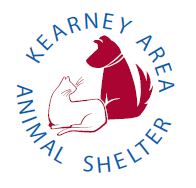 Applicants must be 21 years of age or older, allow a home visit, and attend the mandatory volunteer orientation class.Date:_______________________Name: __________________________________________ Date of Birth: __________________Address: ____________________________ City, St, Zip: ________________________________Best phone number to reach you at: _________________________________________________________________Email: ______________________________________Please answer the following questions as completely as possible to determine which foster animal(s) will be most compatible with your home and lifestyle.Circle type of residence:   House	 Apartment	   Mobile Home          Duplex                CondoDo you rent or own?   Rent       Own             If you rent, does your lease allow pets?     YES        NO	Landlord Name: ____________________________ Phone: ________________________	Landlord Letter AttachedIs anyone under 18?   YES    NO     If yes, please list the age(s):____________________________How many pets do you currently own? ________________ Have you ever adopted from a shelter before? ________________________________________Please list the pets you currently own/foster: (Add a page if necessary; include all species)Name of your Veterinarian: _______________________________ Phone Number: _______________Have you ever fostered an animal before?__________If yes, please explain:_____________________________________________________________________________________________________________________________________________________________________________________________________________________________________________________________________________________________________________________________________________________________________________________________________________________________Circle if you have cared for:      Young Puppies     Young Kittens     Injured/Sick Dog     Injured/Sick CatPlease list any prior experience working with animals:___________________________________________________________________________________________________________________________________________________________________________________________________________________________________________________________________________________________________________________________________________________________________________________________________________________________________________________________________________________________________________________________________________________________________________Do you have an area in your house to confine foster animals?   YES     NO                                         Describe: ___________________________________________________________________________Do you have a fenced yard?    YES     NO     Fence type: __________________ Height ______________How many hours a day will the animal be left alone? _________________________________________Fostering infant animals, litters, or animals recovering from illness requires a time commitment of 1-8 weeks or more.  How many consecutive weeks are you prepared to care for fosters? _______________
Have you, a family member, or any member living in the home where the animal will be fostered ever been convicted of any animal related misdemeanor or felony offense? _________________________If yes, please explain:___________________________________________________________________________________________________________________________________________________________________________________________________________________________________________________________________________________________________________________________________________________________________________________________________________________________________________________________ Please provide two references (one Veterinarian and one non-family member):Name __________________________________ Relation ________________ Phone _______________Name __________________________________ Relation ________________ Phone _______________I certify that my answers are true and complete to the best of my knowledge, and I authorize investigation of all statements contained in this application.  I understand that omission or misrepresentation of facts called for is cause for denial of fostering animals.  The Kearney Area Animal Shelter reserves the right to refuse any foster care applicant. I also understand there may be expenses involved in fostering, and will abide by the guidelines set forth by KAAS for reimbursement of certain expenses. I further understand there is a danger inherent in handling animals, and I agree to hold harmless and indemnify KAAS from any injuries or loss sustained by me or others, which may be caused by the animal(s) I am fostering.Signature ___________________________________________ Date_______________________Own or Foster?Species/BreedAgeSexSpayed/Neutered?Proof of Vaccines attachedI am interested in providing foster care for:I am interested in providing foster care for:I am interested in providing foster care for:I am interested in providing foster care for:DogsCatsOtherMother with a nursing litterNewborns requiring bottle feedingYoung, self-feedingInjured or sickAdultMore than one adultNeeds socialization/trainingBehavioral problemsAnimals with RingwormAnimals with any kind of sickness